COMPRA DIRECTA N° 36/2022OBJETO: Impresión de formularios AduanerosCaracterísticas:Ítem 1 Formularios de reembarqueCantidad: 6.000 numeraciones presentados en hoja de formularioPapel A4, tinta azul con fondo blancoNumeración en tinta roja desde el 182.001 al 188.000.Valor UR 001 DTO Nº 395/96.En libretas de 100 formularios.Cada documento consta de una hoja impresa doble faz.Empaquetadas por 10 libretas cada paquete, en nylon con numeración a la vista.            Pie de imprenta con serie, numeración y nombre de imprenta autorizadaVER MUESTRAS en Tesorería 2º Piso Oficina 212B los días 20 y 23 de mayo de  12.00 horas.Ítem 2 Guías de tránsito terrestreCantidad: 43.000 numeraciones presentados en libretas.En una sola vía.Serie B Numeradas del 513.001 al 556.000.Numeración en tinta roja, y Serie en tinta negra.Papel obra de 75grs.  líneas en tinta negra y fondo blanco.  Libretas: cada una por 100 Guías con troquelado.Empaquetadas por 10 libretas cada paquete, en nylon con numeración a la vista.            Pie de imprenta con serie, numeración y nombre de imprenta autorizadaValor en original $ 126.00VER MUESTRAS en Tesorería 2º Piso Oficina 212B los días 20 y 23 de mayo de 10.00 a 12.00 horas.Ítem 3 Formulario de aprovisionamiento de Buques.8.000 formularios de aprovisionamiento de buques. hoja A4 blanca tinta azul numeración en rojo a partir del 160.401 al 168.400.Cada documento consta de una hoja impresa doble faz.Valor UR 001 DTO Nº 395/96.En libretas de 100 formulariosVER MUESTRAS en Tesorería 2º Piso Oficina 212B los días 20 y 23 de mayo de  12.00 horas.Los interesados podrán retirar fotocopia de los formularios, como muestra.OFERTAObligatoriamente se debe ofertar en línea en el sistema de compras del estado, en moneda nacional. No serán de recibo cualquier otra oferta que no sea ingresada en línea.Se deberá incluir como archivo adjunto en línea el Anexo I de Oferta, agregado a fojas 4.FECHA DE APERTURALa apertura será electrónica, fijada para el día 24 de mayo de 2022, hora 10:00.EVALUACIÓN:La evaluación técnica será realizada por personal designado del Organismo, quedando calificadas exclusivamente, las propuestas que a consideración de la DNA califiquen como satisfactorias para el uso requerido. Quienes obtengan calificación de no satisfactorio no calificarán. De las ofertas satisfactorias, se adjudicará a la oferta más económica.Para la evaluación el Organismo podrá solicitar muestra de la oferta presentada, la que deberá ser entregada en un plazo no mayor de 48 horas.ADJUDICACION:La DNA se reserva el derecho de adjudicar a la oferta que considere más conveniente para sus intereses y a las necesidades del servicio, y también de rechazar a su exclusivo juicio, la totalidad de las ofertas, de adjudicar total o parcialmente, así como de no adjudicar. –ENTREGA DE MERCADERÍAPlazo máximo de entrega 5 días hábiles a partir de la fecha de notificación de la Orden de Compra. La misma se deberá coordinar  con la Oficina de Tesorería, puerta 212 B del Edificio Central de la DNA, de lunes a viernes de 11:00 a 15:00 horas, Tel: 29150007 Int. 7325 – 7316.CONDICIONES DE PAGO:Crédito Siif 60 días fecha de aceptación de la mercadería entregada.ANEXO I: OFERTA                                       Sres.Dirección Nacional de AduanasPresenteMontevideo, __ de _______________________.El suscrito ___________________________ titular de la cédula de identidad Nº ___________________, actuando en su calidad de __________________________, de la empresa ____________________________, RUT N° _____________________ se compromete a suministrar los ítems cotizados en línea y en planilla de cotización de acuerdo a las especificaciones técnicas y comerciales de requerimiento del llamado a Compra Directa Nº /2022.  La oferta se presenta con sujeción a todas las normativas vigentes y requeridas es por un total de Pesos Uruguayos _____________________________________________________ impuestos incluidos.FIRMA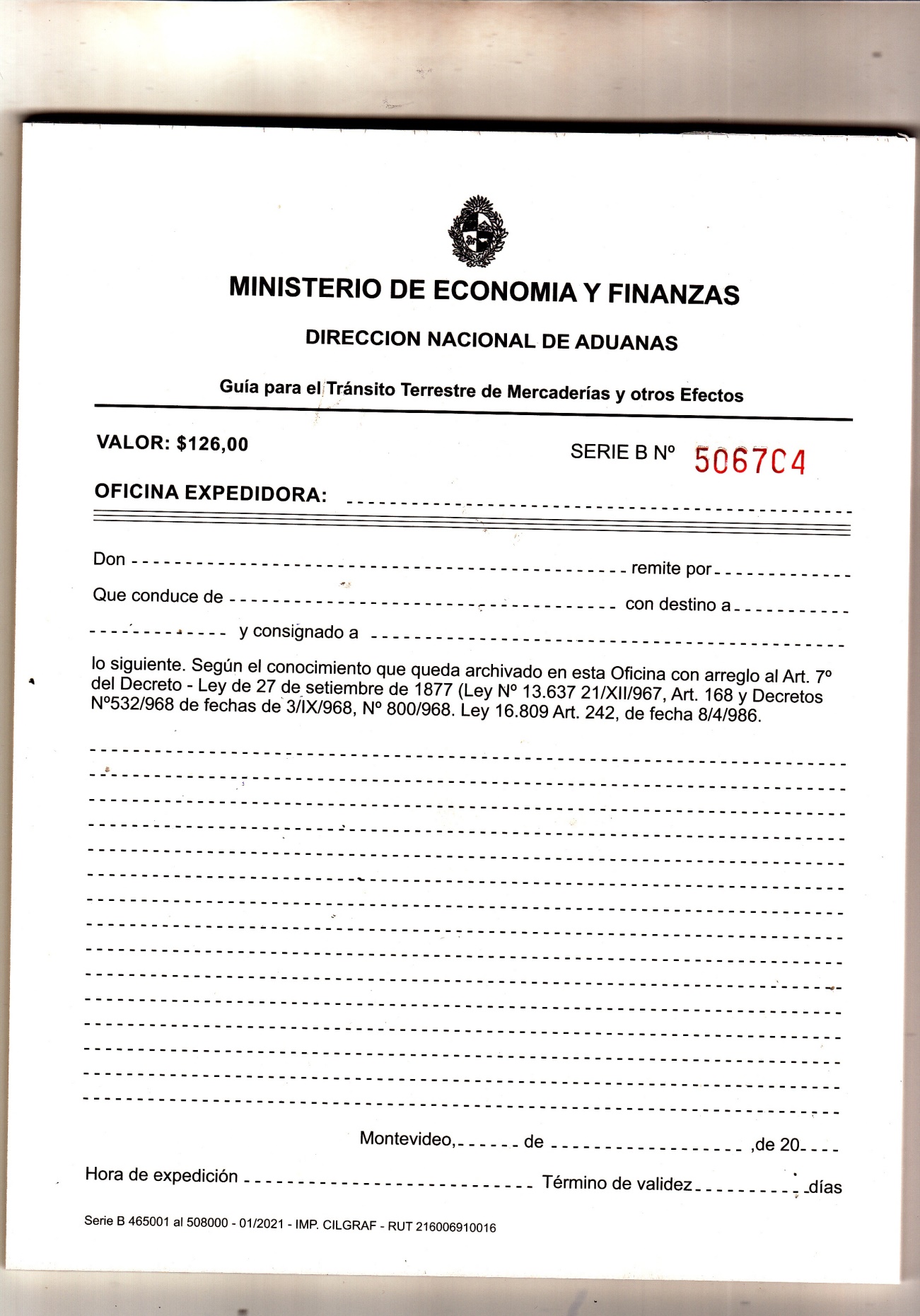 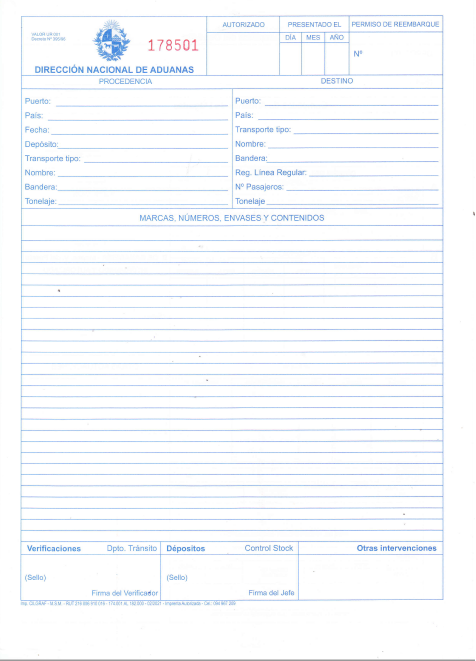 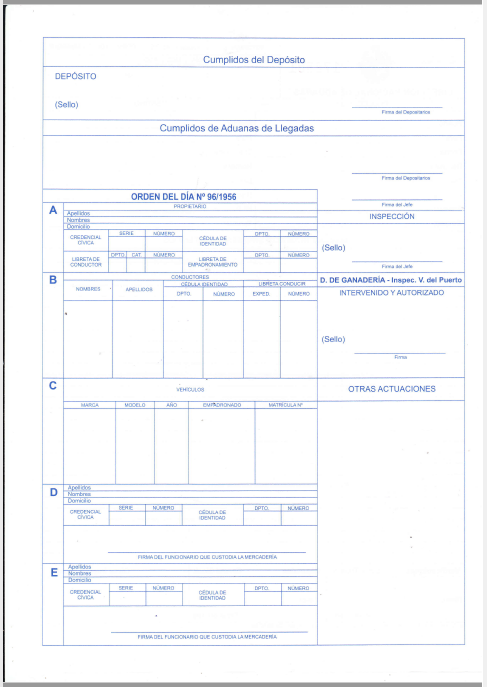 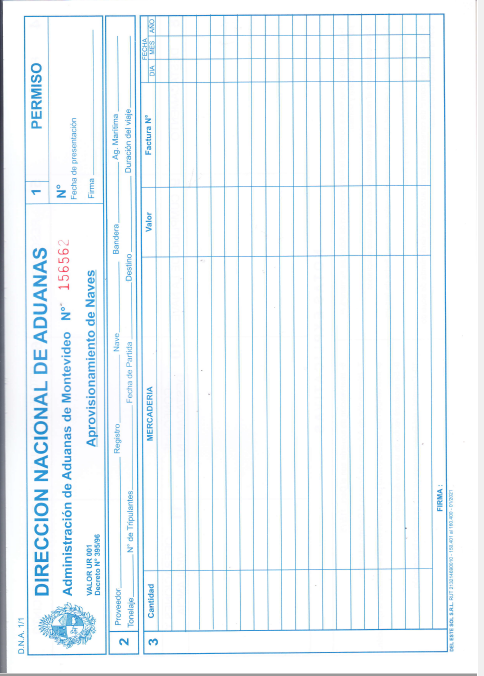 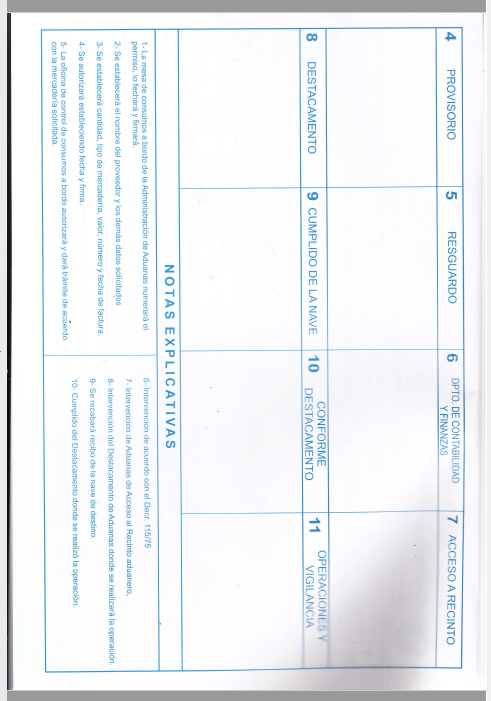 Nro ItemCod ArticuloArticuloCantidadUnidadNombre de Formulario130409Impresión Formulario6.000Numeración por 1 víaFormularios de Reembarque262742Impresión de Guia43.000Numeración por 1 víaGuías de Tránsito Terrestre31070Formularios 8.000Numeración por 1 víaFormulario de aprovisionamiento de Buques